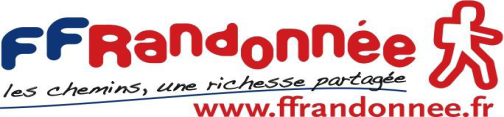 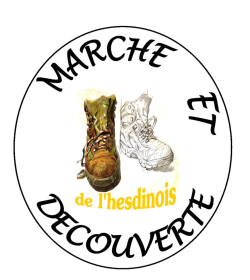 ASSOCIATIONMARCHE ET DECOUVERTE DE L’HESDINOISAssociation loi de 1901. Siège: Mairie, Place d’Armes  62140 HESDININSCRIPTION DEGUSTATION DE LA GALETTE DES ROISMERCREDI 8 JANVIER 2020  - 13h45Guylain vous propose une marche de 10 km au départ du parking de la salle des fêtes de Marconne (attention : pas de regroupement à la gare d’Hesdin)Au retour de la RANDO  vous dégusterez la GALETTE personnalisée par une fève du logo des associations Hesdinoises dont Marche&Découverte sur une initiative de la boulangerie LEBLOND .                                                                 Pour boire n’oubliez pas de prendre votre gobelet (ni verre, ni timbale  à dispo)Pour gérer et commander les Galettes veuillez déposer ce bulletin en mairie d’Hesdin  impérativement pour le 2 janvier au plus tard Nom et Prénom : _ _ _ _ _ _ _ _ _ _ _ _ _ _ _ _ _ _                         Une participation de 2 euros minimum vous sera demandée pour le Téléthon  ASSOCIATIONMARCHE ET DECOUVERTE DE L’HESDINOISAssociation loi de 1901. Siège: Mairie, Place d’Armes  62140 HESDININSCRIPTION DEGUSTATION DE LA GALETTE DES ROISMERCREDI 8 JANVIER 2020  - 13h45Guylain vous propose une marche de 10 km au départ du parking de la salle des fêtes de Marconne (attention : pas de regroupement à la gare d’Hesdin)Au retour de la RANDO  vous dégusterez la GALETTE personnalisée par une fève du logo des associations Hesdinoises dont Marche&Découverte sur une initiative de la boulangerie LEBLOND .                                                                 Pour boire n’oubliez pas de prendre votre gobelet (ni verre, ni timbale  à dispo)Pour gérer et commander les Galettes veuillez déposer ce bulletin en mairie d’Hesdin  impérativement pour le 2 janvier au plus tard Nom et Prénom : _ _ _ _ _ _ _ _ _ _ _ _ _ _ _ _ _ _                         Une participation de 2 euros minimum vous sera demandée pour le Téléthon  